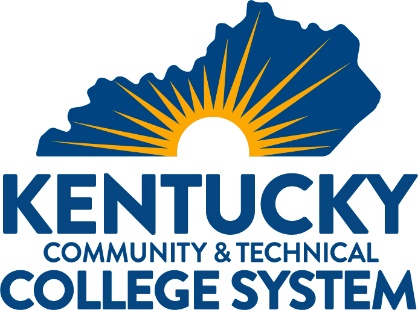 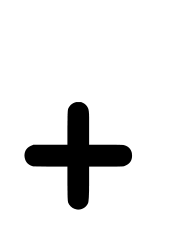 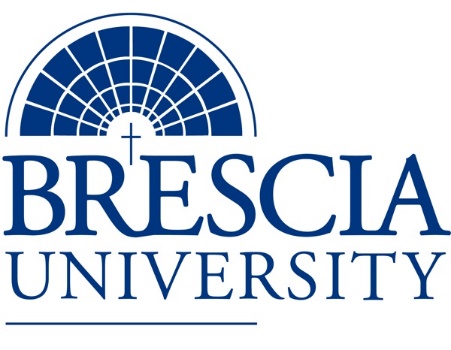 TRANSFER PATHWAY GUIDEAssociate of Applied Science to Bachelor in Integrated Studies Visual Communication: Communication Arts Technology, Webpage Design TrackOverviewCompletion of the following curriculum will satisfy the requirements for Associates of Applied Science at the Kentucky Community and Technical College System and leads to a Bachelor’s Degree at Brescia University. Admission RequirementsOfficial transcript from all schools attended.  Combined grade point of average of a 2.0 or higher.Degree RequirementsStudents can apply to Brescia University at: https://www.brescia.edu/apply/ For any questions or additional information on tuition, deadlines, or start dates, please email BUconnections@brescia.eduGeneral Transfer RequirementsBrescia University can accept up to 77 hours of transfer credit from KCTCS from their associate of applied science for courses where a student made a grade of C or above.KCTCS AAS TO BU’s Bachelor Degree CHECKLIST Kentucky Community and Technical College SystemCategory 1: KCTCS General Education Core Requirements (15 hours)Category 2: KCTCS Technical and Support Component (49-52 hours)BRESCIA UNIVERSITYMajor Requirements for Integrated Studies, Emphasis in BusinessUpdated: {8-27-2020}KCTCS CourseCourse or CategoryCredits{Institution}
CourseCompletedENG 101Writing I 3ART 106Renaissance Through Modern Art History 3MAT 110 OR MAT 146 OR MAT 150Applied Mathematics OR Contemporary College Mathematics OR College Algebra 3Social/Behavioral Sciences 3Natural Sciences 3Subtotal General Education Core Courses15KCTCS CourseCourse or CategoryCredits{Institution}
CourseCompletedVCC 150Mac Basics OR any Computer/Digital Literacy equivalent*0-3VCC 100Introduction to Visual Communication 3ART 110Drawing I 3VCA 132Illustration for Advertising 3VCA 170Advertising Design I3VCA 171Advertising Design II3VCA 160Commercial Photography I 3VCA 161Commercial Photography II 3VCC 166Photoshop Basics3VCC 205 OR CIT 155Introduction to HTML OR Web Page Development3VCM 220Webpage Design 3IMD 180Intermediate Web Design 3VCM 1152D Animation 3VCM 230Advanced Webpage Design 3CIT 140JavaScript I3VCA 290Folio Seminar3VCA 298Practicum  4Subtotal AAS Technical Courses49-52Brescia University CourseCourse NameCredits{Institution} CourseTaken at KCTCSEng 102Writing II3Eng 201Intro to Fiction3Sph 110Public Speaking3CS 105Office Applications3Spn 101 GER Foreign Language3Drm 325Oral Interpretation (GER UD Fine Arts)3Eng 341 or 342GER UD Literature3Phl 346 Business Ethics (GER UD Philosophy)3Psy 105Intro to Psychology (GER Social Beh Sci)3Th 318Faith & Justice (GER UD Theology)3BAd 301Business Law 3BAd 405Management Information Systems3BAd 410Public Regulation of Business3Mgt 306Management Concepts3Mkt 307Marketing Concepts3BAd 418 Quantitative Methods for Business3Mgt 315 Personnel/Human Resource Management3IS 499Sr. Capstone (Final Paper Required)3SW 310 Social Issues and Diversity (UD Elective)3Mgt 308Organizational Behavior (Or another UD Elective)3His 102World Civ II3Subtotal BRESCIA Credit Hours61-64Total Baccalaureate Degree Credit Hours128